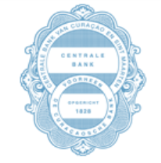 Centrale Bank van Curaçao					    COMPLAINT FORMen Sint MaartenPlease use this form to tell us about your complaint. If you are not sure about anything – or have difficulties filling in this form – please contact the office of the Centrale Bank van Curaçao en Sint Maarten (CBCS) at (599 9) 434-5500 (Curaçao location).GENERAL INFORMATIONPlease give us your details in the 1st column and details of anyone complaining with you in the 2nd.If someone is complaining on your behalf (e.g., a lawyer or relative), please give us their details.If someone is complaining on behalf of a business, charity, or trust, please fill in these details.ABOUT THE COMPLAINTDetails of the supervised entity which you have a complaint against.The kind of financial product or service you’re complaining about.Please describe in detail what the complaint is about.Additional questions						                  	  day        month    yearWhen did the service or transaction you’re complaining about take place?			When did you first complain?Have you received a final written answer regarding your complaint?  	   Enter Y or NIf YES, please enclose a copy of the most recent letter received.Has there been any court action relating to your complaint?		   Enter Y or NIf YES, please enclose copies of relevant paperwork.I hereby grant permission to the CBCS to submit my complaint	 	   Enter Y or N(including my personal information) to the supervised entity I am complaining about.		OPTIONALAttachments enclosed when filing the report with the CBCS.CONTACTCuraçao							St. MaartenSimon Bolivar Plein 1						Walter Nisbeth Road 25Willemstad, Curaçao						Pondfill Philipsburg, St. MaartenPhone: (599 9) 434-5500					Phone: (1721) 542-3520Fax: (599 9) 461-5004						Fax: (1721) 542-4307E-mail: info@centralbank.cw					E-mail: info@centralbank.cw DisclaimerThe CBCS considers it important to receive complaints, tips, and signals from the public regarding supervised institutions. However, the CBCS cannot mediate on your behalf or determine whether your complaint is well-founded. Any report or complaint will be taken seriously and properly reviewed. The CBCS cannot provide a direct personal solution for your situation. Since the CBCS is bound by confidentiality, the CBCS cannot give feedback on the signals and complaints filed with the CBCS.You can download this form from our website (http://www.centralbank.cw/complaint-forms) and e-mail it to info@centralbank.cw. Or you can fill it in on screen, print it and post it back to us.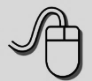 First name(s)SurnameAddress (include postal)Phone numberE-mailName of institutionSurnameAddress (including postal)Phone numberE-mailName of institutionAddress (including postal)Phone numberE-mailName of institutionAddress (include postal)Contact person or departmentPhone numberE-mailName and type of product or serviceAny reference number (e.g,. your account; loan number; claim number)